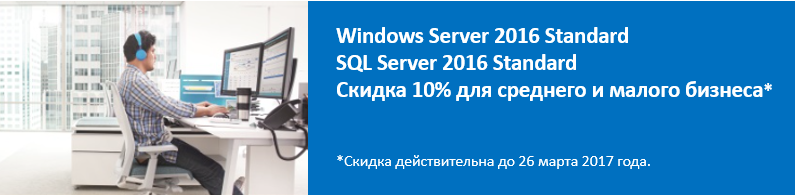 Свяжитесь с нами, чтобы узнать больше о данном предложении!Уважаемые клиенты!До 26 марта 2017 года Microsoft предлагает скидку 10%* на приобретение лицензий для платформы управления данными SQL Server 2016   и серверной операционной системы Windows Server 2016 (версии Standard).  Скидка действительна для компаний сегмента малого и среднего бизнеса.Преимущества, которыми вы сможете воспользоваться используя SQL Server 2016 и Windows Server 2016:Усиление безопасности.Повышение эффективности работы ИТ.Готовность к работе в Облаке.Расширение возможностей в работе сотрудников.До 26 марта 2017 года успейте воспользоваться выгодными ценами!<Имя><Название партнерской организации><телефон><email> <адресс><ссылка>Это письмо и любые другие предложения, содержащиеся здесь отправлены вам <Название партнера>.<Partner legal><Partner privacy/unsubscribe>«Для партнеров: Прочтите и удалите это перед отправкой.» Microsoft предоставляет этот материал для удобства партнеров и с информационной целью только. Вы не можете изменять ни какие заявления о продуктах и сервисах Microsoft и должны следовать всем положениям по защите торгового знака Microsoft. Проконсультируйтесь со своим юристом, чтобы проверить соблюдение всех необходимых законодательных актов, включая закон про анти-спам.